Expression of interest application for simulation-based introduction to IUD insertion for GPs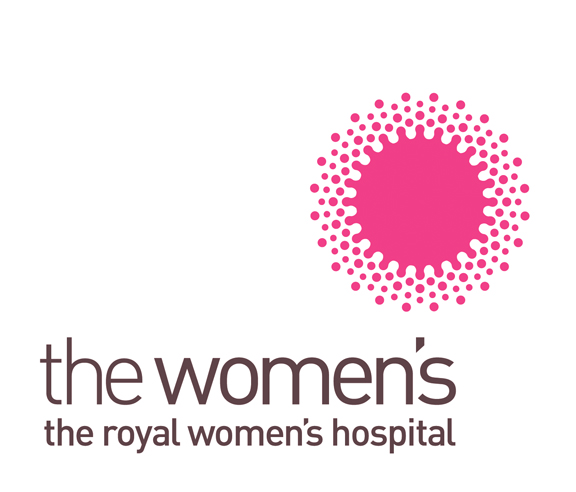 Thank you for your interest in IUD simulation-based training at the Women’s. Training is offered to suitable qualified GPs who are able to incorporate an IUD procedure into their current practice. Please fill-up this form and email the form on GP.liaison@thewomens.org.au to express your interest. All selected GPs are contacted via email.Practice details:Does your current practice currently insert IUDs?	Yes			NoIs your practice accredited? 			Yes			NoDo you practice as a GP?			Yes			NoDo you have unrestricted medical registration? 	Yes			NoDetail how you would incorporate this training into your practice………………………………………………………………………………………………………………………………………………………………………………………………………………………………………………………………………………………………………………………………………………………………………………………………………………………………………………………………………………………………………………………………………………………………………………………………………………………………………………………………………………………………………………………………………………Do you have a Practice Nurse with either experience in inserting IUDs or who is willing to assist with IUD insertion? 				Yes		No		Do you have a clinical space to insert IUDs?	Yes		No		Do you have, or will you have, a clinic bed suitable for an IUD procedure? 	 Yes		No	Have you contacted your medical indemnity insurer for details on insurance requirements for IUD insertion? Yes 		No		 Prior preparation: Please complete the e-learning module Long Acting Reversible Contraception available through RANZCOG to prepare for the training see: https://www.climate.edu.au/. Email a copy of the completion certificate to GP.liaison@thewomens.org.au two days prior to the training session date.Contact detailsContact detailsNameEmailMobilePractice nameaddressphone number